ФОТОГРАФІЇ ОБЄКТУ до ТЕНДЕРНОГО ЗАПРОШЕННЯ - Петропавлівська загальноосвітня школа №1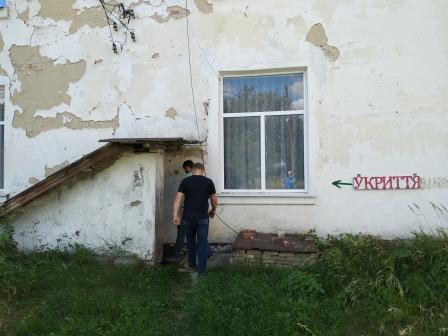 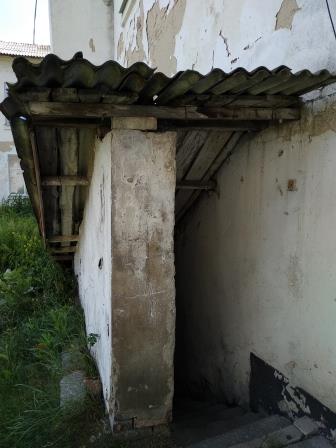 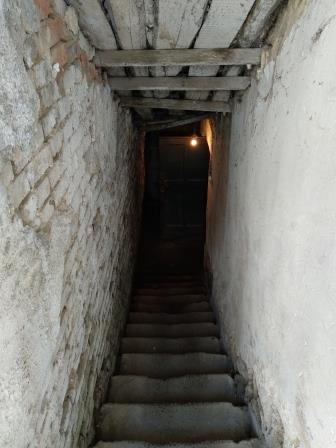 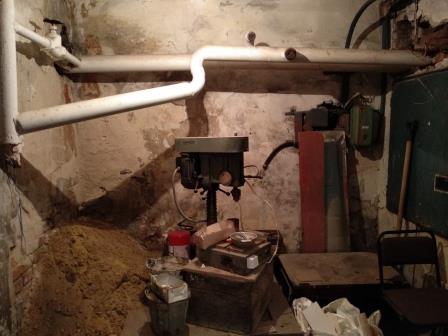 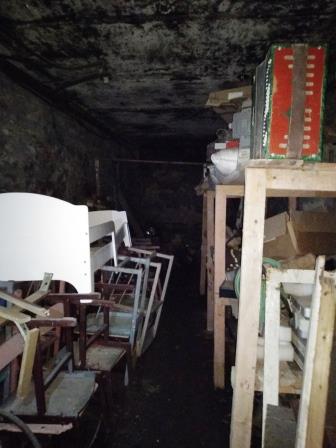 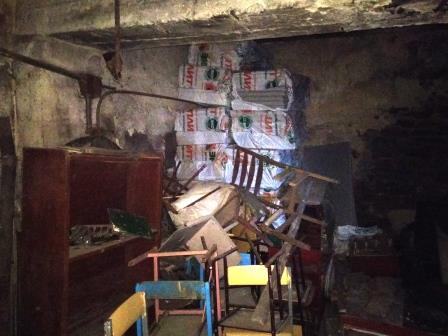 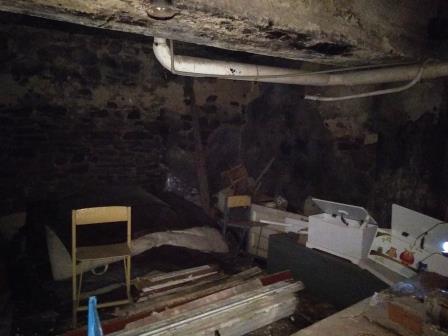 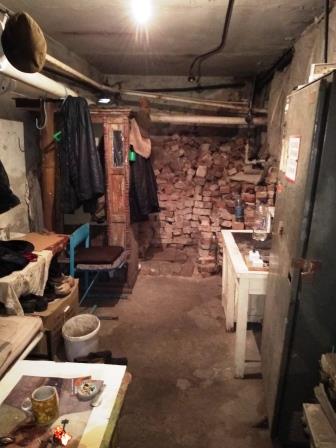 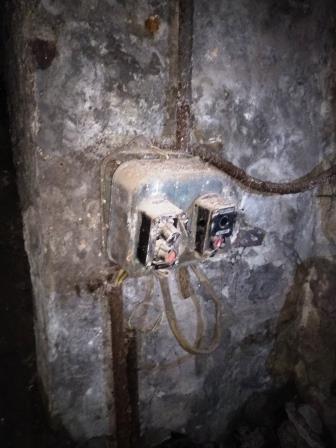 